                                Акция: «Чистый сад»         Детский сад-наш общий дом, пусть будет чисто и уютно в нём!Цель: сделать наш детский сад более чистым и благоустроенным. Родители совместно с педагогами группы №2 «Радуга» приняли активное участие в данном мероприятии. Ответственные: Гриневская Н.С.; Шигапова С.А.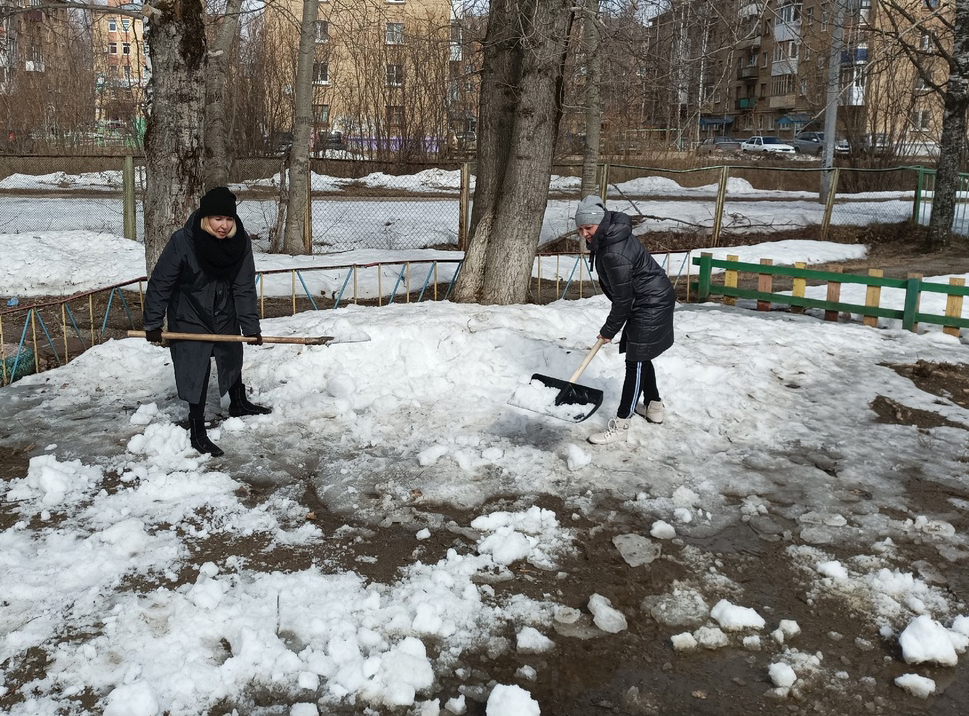 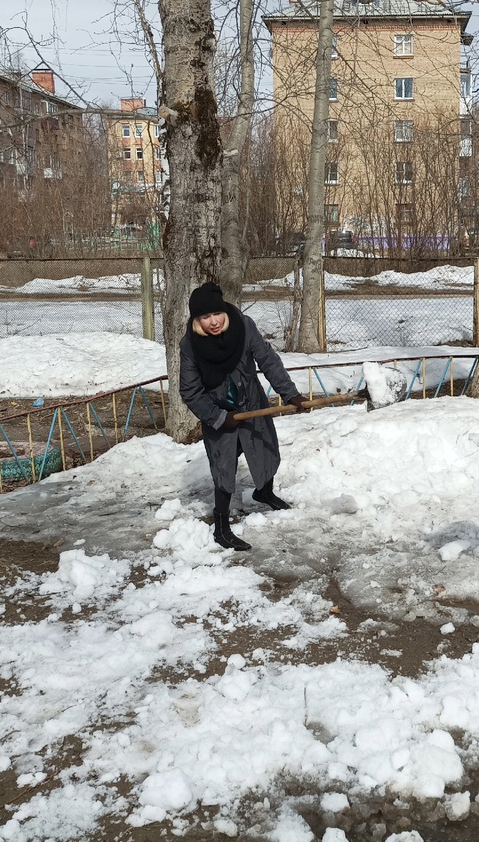 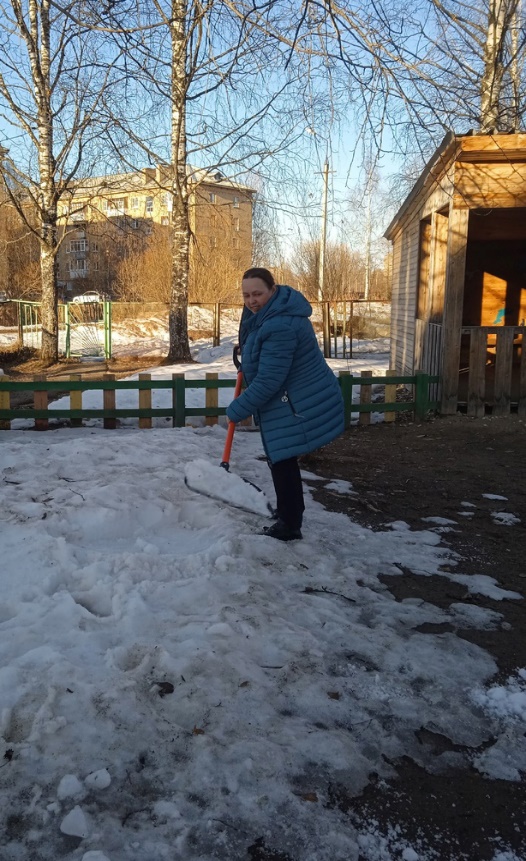 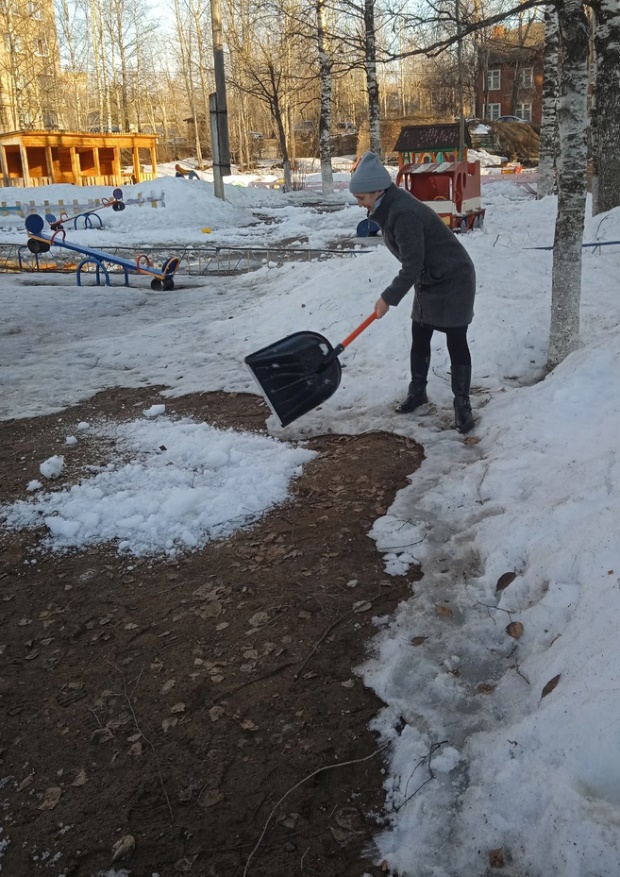 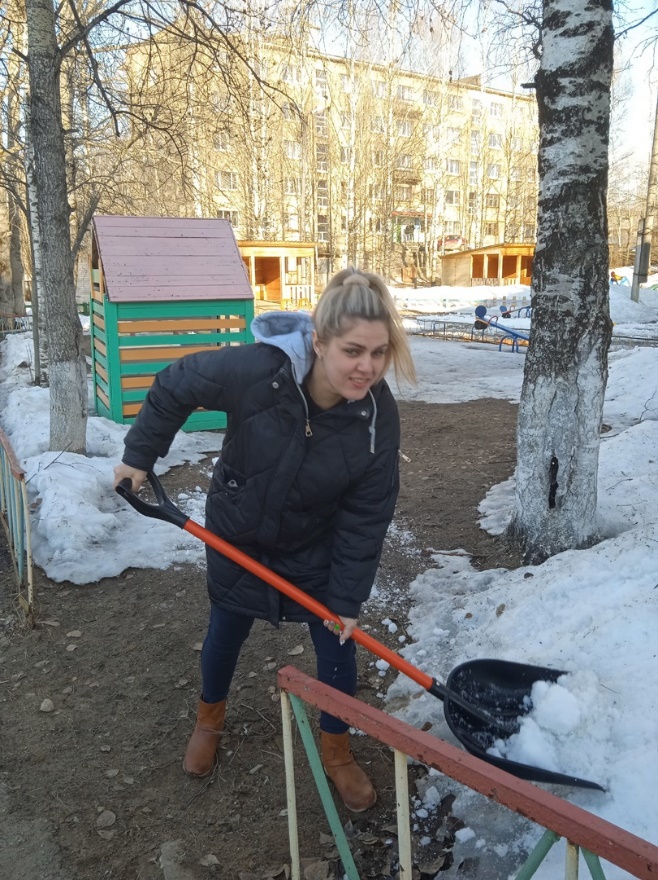 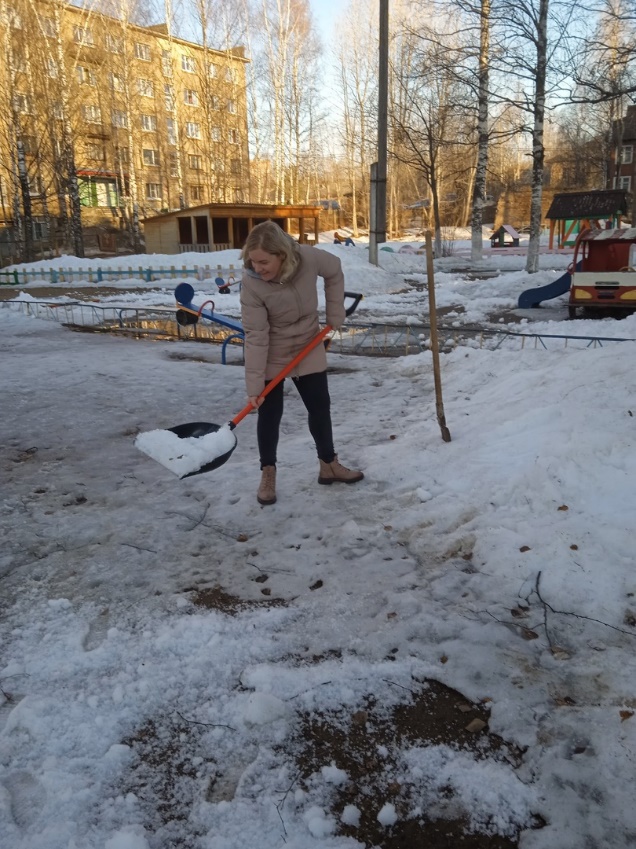 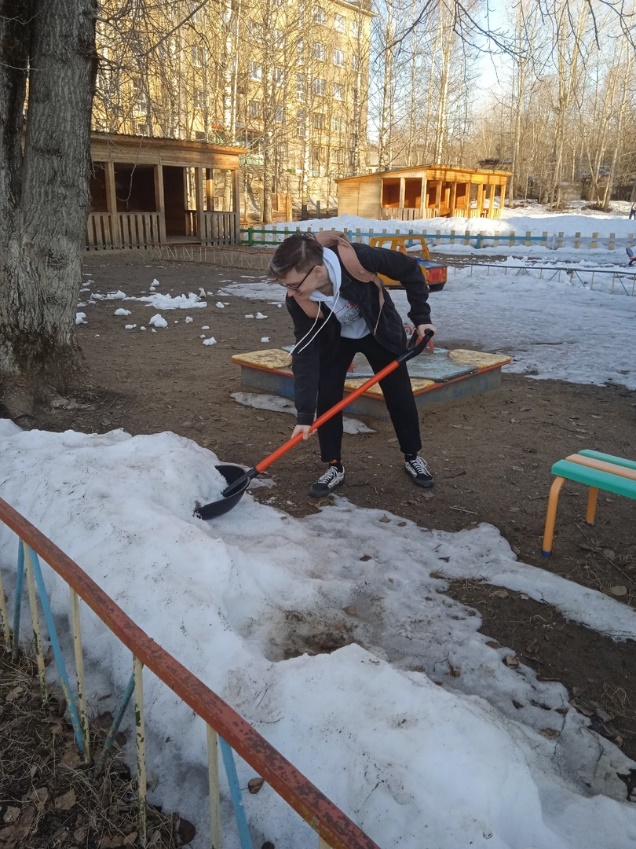 